	Curriculum vitae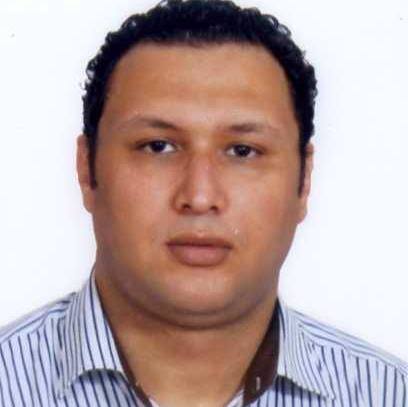 Nom de famille:	GUIDARAPrénoms:	            AhmedDate de naissance:	12 juillet 1980Nationalité:	            TunisienneÉtat civil:	            Marié, père de deux enfantsEmail :                         guidarahmed@gmail.com/aguidaraena@yahoo.frContacts :                    00126.96.111.262/00216.74.298.942Domaines de compétenceGouvernance locale Plaidoyer et planification stratégique  Participation citoyenne Développement local et le marketing territorial  Activités de formation au profit des associationsConsultant auprès de OXFAM de Tunisie pour la formation et l’accompagnement d’associations locales dans le montage et la mise en œuvre de projets de développement local, en partenariat avec MarsadBaladia d’ Al Bawsala, Janvier 2017.Expert et accompagnateur auprès de VNG dans le cadre du partenariat de la commune de Médenine avec un collectif d’associationsde la ville pour l’élaboration du plan annuel d’investissement de 2017sensible au genre, Octobre-Décembre 2016.Expert et accompagnateur auprès de VNG dans le cadre du partenariat de la commune de Benguerdene  avec un collectif d’associations de la ville  pour l’élaboration du plan annuel d’investissement de 2017 sensible aux jeunes , Octobre-Décembre 2016Formation sur l’insertion des femmes et des jeunes dans la  gouvernance locale  dédiée aux membres des associations du gouvernorat de Gabès : un projet réalisé en partenariat avecCAWTAR  (Center of ArabWoman for Training and Research),17-19 Septembre 2016.Formations sur les politiques de développement local  sensible au genre, Association TOUNISSIET dans les communes de Tebourba et Sidi Thabet, Aout et Septembre 2016.Formations sur la gouvernance locale participative au profit des associations de la société civile et des autorités locales du gouvernorat de Beja dans le cadre du projet Transparence et Implication pour une Meilleure Démocratie en Tunisie (TRIMD) de l ONG TOUNSA  sur financement du Fond des Nations Unies pour la Démocratie ,Juillet 2016.Élaboration d’une enquête sur les attentes des citoyens des communes de Gremda et Ain des autorités locales dans le nouveau cadre de décentralisation en Tunisie, Juin 2016, Association femmes libres, Financement deThe National Endowment for Democracy (NED).Formation au profit de  l’association Mouwatinet sur la gouvernance locale dans le cadre du projet «  femmes leaders », Mai 2016, financement OXFAM.Formation au profit du réseau Pole civile pour le développement et droits d’hommes sur le plaidoyer le développement local participatif pour la région des gouvernorats du centre dans le cadre du projet « I'mHere To Change »,  Financement Hans Seidel : Février – Mars 2016.Formation en communication relative au Budget Participatif  au profit du réseau des 7 premières communes  de Tunisie adoptant les budgets participatifs, Décembre 2015, CFAD , Tunisie. Le budget local citoyen : locomotive et transparence financière : communication dans le colloque internationale de LamChamel, « Faire de la décentralisation et de la démocratie locale des outils efficaces pour un développement durable et de qualité des collectivités »Tunis,Octobre 2015.Contribution en tant que conférencier à La Conférence du MENAPAR (Middle East &NorthAfrica Public Administration Research) à Tunisie, du 6 au 9octobre à 2015 «  Le rôle des citoyens et des organisations dans la co-construction de l’action publique  dans la région MENA »,Formation au profit du réseau Pole civile pour le développement et droits d’hommes sur le plaidoyer et le développement local participatif pour la région des gouvernorats du centre dans le cadredu projet« I'mHere To Change », Financement Hans Seidel Aout – Octobre 2015.Formation au profit de l’association IRADA Ben Guerden dans le cadre du projet rédaction d’un programme électoral pour les prochaines élections municipales en partenariat avecCILG VNG International, juin 2015.Formateur au profit de l’association lafran en gouvernance locale et participation citoyenne. Avril 2015.Animation d’un atelier organisé par le PASC de Tunisie lors du forum social mondial concernant le Budget Participatif orienté genre, 26 Mars 2015.Animation d’un atelier concernant les réformes dans les communes pour une approche participative réussie,lors du forum social mondial, 26 mars 2015.Formateur au profit de l’Association FEMMES LIBRES à Sfax et de l’association ASSILET de Kasserine dans le domaine de la planification participative de l’investissement local dans le cadre du programme Femmes et Gouvernance Locale financé par le PNUD, janvier 2015.Formateur au profit de l’Association FEMMES LIBRES à Sfax et de l’association ASSILET de Kasserine dans le domaine des finances locales dans le cadre du programme Femmes et Gouvernance Locale financé par le PNUD, janvier 2015.Expert auprès de l’Association Action Associative en gouvernance locale participative dans le projet : Œil sur le Budget pour la mise en œuvre du budget participatif dans quatre communes pilotes : Gabès, Menzel Bourguiba, La Marsa, Tozeur financé par la GIZ.Facilitateur local pour le programme  «Œil sur le Budget pour la mise en œuvre du budget participatif à Gabès » (animation de six foras de quartiers et d’un forum de délégués de quartiers) ; AssociationAction Associative, juin 2014.Formateur au profit de l’association Jeunes Leaders en matière de participation des jeunes dans la gestion des affaires locales.Formateur sur le thème : rôle de la société civile dans la mobilisation des ressources communales, Association Al Massar pour le développement durable,  Ben Guerdène,Mars 2014.Formateur sur le thème de  la gouvernance locale,  Association Citoyenneté et droits de l’homme, Ben Guerdène, décembre 2013.Formateur sur le thème : planification de l’investissement communal dans le cadre de la gouvernancelocale, Association La Ruche, Tozeur, novembre 2013.Activités d’enseignement et de formation Formateur au sein du centre de formation et d’appui à la décentralisation du ministère d’intérieur (fiscalité locale, finance locale, approche participative et démocratie locale).Enseignant universitaire vacataire en fiscalité, finance locale et gestion des projets (rectorat de Sfax).Expérience spécifiqueStages et formationsFormation de Formateurs en gestion participative des ressources hydrauliques dans les pays du Maghreb dans le cadre du projet WADIS MAR, Observatoire du Sahel et du Sahara, mai 2016.Formation de Formateurs avec certificat en « Planification stratégique et conduite de projets de développement » pour les pays d’Afrique, AFD, Marseille, 18 – 30 Janvier 2016.Formation de facilitateurs en PIC participatif, 03-14 aout 2015, Tunis, ministère de l’intérieur en collaboration avec le programme d’appui a la société civile PASC.Formation de formateurs constituant le réseau national de la cohésion sociale en matière de réseautage, 20-21 novembre 2014, Hammamet, organisé par le PNUD regroupant les facilitateurs  en gestion de conflits..Formation de facilitateurs en gestion des conflits et promotion du dialogue, 19-26 septembre 2014, Hammamet, organisé par le PNUD assurée par l’expert international Ali Chahin.Formation de formateurs en démocratie participative, organisée par le CFAD, Juillet 2014en collaboration avec la GIZ, Mai 2014.Formation de formateurs en ingénierie de formation et andragogie, organisée par le CFAD, Juin 2014.Application du cadre d’évaluation des finances publiques (PEFA) et transparence financière à l’échelle infranationale organisé par le CEFEB, université d’entreprise de l’Agence Française de développement, Marseille du 16 au 19 juin 2014.Formation de formateurs : Le Tableau de bord : un outil de pilotage des collectivités locales, Tunis,  27 – 29 mai 2014 : CFAD en collaboration avec le centre national de la fonction publique territoriale en France.Formation à distance certifiante portant sur le thème transparence et  redevabilité, ANSA en collaboration avec la Banque Mondiale, 8 avril – 22 mai 2014Formation de formateurs certifiante en approche participative dans le développement et  la gouvernance locale; organisée par le CFAD Formation de formateurs en Budget sensible au genre et gouvernance locale; Foundation For The Future, Tunis 9-14 décembre 2013.Collecte et analyse des donnés dans le cadre de la gouvernance locale ;Foundation For The Future, Tunis 20-23 septembre 2013.Formation de facilitateurs et formateurs agrées en budget participatif et gouvernance locale; ONU Habitat,  Tunis, 11-06/ 20-06 2013.Agence française de développement; Pilotage des collectivités locales : les instruments de la stratégie financière, Marseille, 18- 29 juin 2012.Forum de coopération entre les municipalités allemandes et les municipalités du Maghreb dans la gouvernance locale, Bonn, avril 2012.  Séminaire de sensibilisation aux enjeux de la gestion financière des collectivités locales en Tunisie, Tunis, 27-29 juillet 2011, organisé conjointement par l’OCDE et l’UE.Elaboration d’un budget axé sur les résultats (Banque Africaine de Développement, 2008).Commission Economique pour l’Afrique (CEA); Bureau de l’Afrique du Nord Rabat Maroc; Septembre - Octobre 2006.Diplômes	Connaissances linguistiques: (5 - niveau excellent; 1 - niveau rudimentaire)Autres compétences:environnement Windows; Word, Excel, PowerPoint, Access, Outlook, Explorer …Expérience professionnelle2006-2010 : chargé de la direction des affaires économiques au sein de la commune de Sfax (Suivi et mobilisation des recettes des équipements marchands, suivi du patrimoine municipal, réglementation et autorisations administratives,…)2010 jusqu’à aujourd’hui :DirecteurFinancier à la commune de Sfax  (élaboration et exécution du budget, suivi du plan d’investissement communal, mobilisation des ressources financières, élaboration des marchés publics, transparence financière…) .Années d'ancienneté auprès de l'employeur:10ansPublicationsArticle publié : la démocratie directe dans les pays arabe, Al mustaqbal Al Arabi journal ,centre  de l’union arabe, N° 451, Septembre 2016. Article publié : L’endettement des communes en Tunisie, l’économiste Maghrébin Juillet 2016. http://www.leconomistemaghrebin.com/2016/07/14/endettement-communes-tunisie/L’évaluation des politiques publiques en Tunisie : Rôles des Think Tank (en Arabe)http://ar.leaders.com.tn/article/Article publié : le budget participatif comme mécanisme de démocratie directe, , revue les échos, Avril-juin 2016, centre de formation et d’appui à la décentralisation en Tunisie.Article publié : le Budget participatif : un pas vers la démocratie locale en Tunisie (Exemple de la commune de Sfax), Revue de la banque mondiale CVMENA, Mai 2016.https://cvmena.org/countries/maghreb/tunisie-le-budget-participatif-un-pas-vers-la-d%C3%A9mocratie-locale-en-tunisie.Article publié : La budgétisation locale sensible au genre, revue les échos, Avril-juin 2015, centre de formation et d’appui à la décentralisation en Tunisie Article publié : Revue Tunisienne d’Administration Publique « SERVIR » ; n° 38/2008 : l’Administration Prospective et la Promotion de l’Emploi à travers les petites et moyennes entreprises ; Centre d’Expertise et de Recherche Administratives de l’École Nationale d’Administration.Mémoire de troisième cycle ; La Liquidité des Marchés Financiers ; Cas de la Bourse des Valeurs Mobilières de Tunis ; FSEG de Sfax 2006.Mémoire de Fin d’Études du Cycle Supérieur de L’ENA ; l’Administration Prospective et la Promotion de l’Emploi à travers les petites et moyennes entreprises (Étude Prospective à l’Horizon 2024) (en langue arabe) ; ENA 2006Autres informationsMembre du comité de pilotage nationalchargé de l’élaboration de la méthodologie de la planification participative des investissements communaux ; 2013.Membre de la commission nationale de la modernisation de la fiscalité locale ; Ministère des finances ; 2013.Vie associative Secrétaire Général de l’Association du DéveloppementSolidaire de SfaxADSS depuis 2014.Membre du Réseau Arabe de la Responsabilité Sociale ANSA depuis 2013.Membre fondateur de l’Association Africaine des Directeurs Financiers des Grandes Villes depuis 2012.PaysPrestationfournieTunisieOctobre 2016: Expert  en finance publique  dans la mission d’évaluation des finances locales et la responsabilité financière  de la commune de Kasserine selon la méthodologie PEFA, Expertise France, financement banque mondiale et PPIAF.TunisieAoût 2016: Expert  en finance publique  dans la mission d’évaluation des finances locales  et la responsabilité financière  de la commune de Kairouan selon la méthodologie PEFA, Expertise France, financement banque mondiale et PPIAF.FranceJuin 2016 : Intervenant dans le cycle de formation relatif au pilotage financier des collectivités locales, CEFEB (l’Université d’entreprise de du groupe AFD ). TunisieMars 2016: Expert  en finance publique  dans la mission d’évaluation des finances locales et la responsabilité financière  de la commune de Gafsa selon la méthodologie PEFA, Expertise France,  financement banque mondiale et PPIAF.Rapport dévaluation PEFA de la commune de GafsaTunisieNovembre 2015: Expert en finances publiques pour le compte de l’ONG TOUNSA  dans le cadre du projet Transparence et Implication pour une Meilleure Démocratie en Tunisie (TRIMD) sur financement du Fond des Nations Uniespour la DémocratieTunisieSeptembre 2015 : Expert  en finance publique  dans la mission d’évaluation des finances locales et la responsabilité financière  de la commune de Gabes selon la méthodologie PEFA Expertise France,  financement banque mondiale et PPIAF.Rapport d'évaluation PEFA de la commune de GabésTchadJanvier 2013 : projetPADUR, expert junior en Mobilisation des ressources des collectivités locales tchadiennes : recensement de la base imposable; COMETE INTERNATIONAL ; financement BANQUE MONDIALE,MauritanieMai 2012 : projet PRECASP; expert junior pour l’exécution du plan de formation et de renforcement des capacités destiné aux structures décentralisées en Mauritanie dans le cadre du projet de renforcement des capacités du secteur public financé par IDA, Nouakchott, 27 mai-9 juin  2012  avec le bureau d’étude CODEV FORMATION.Tunisie Juin 2011 : Élaboration d’un manuel de formation pour le compte du centre de formation et d’appui à la décentralisation (CFAD) concernant la gestion des marchés municipaux, QUALIMAX[ Date début - Date fin ]Diplôme(s) obtenu(s):2013- jusqu’amaitenantDoctorantenGestion, Faculté des sciences économiques et de gestion de Sfax2003-2006Ecole Nationaled’Administration deTunis:Diplôme du cycle supérieur; spécialité Administration Régionale et Locale, grade conseiller des services publics.2004-2006Mastère de recherche en Finance; mention Très Bien;Faculté des sciences économiques et de gestion de Sfax 1999-2003Ecole Supérieure  de Commerce de Sfax: Maîtrise en hautes études supérieurescommerciales (option finance); mention Bien ; lauréat de promotionLangueLuParléÉcritArabe (maternel)555Français 555Anglais 443